Неделя Дорожной безопасности в МБДОУ с .Докторово.    На протяжении всего года в ДОУ ведется систематическая работа по обучению детей правилам дорожного движения. В рамках недели ПДД , был разработан план мероприятий:	Основной целью проведения мероприятий являлось: формирование представлений о правилах дорожного движения и дорожных знаках. Все мероприятия направленные на профилактику дорожно-транспортного травматизма с воспитанниками ДОУ и их родителями прошли интересно и увлекательно.  В результате проведенной работы, дети получили стойкие знания по правилах дорожного движения.В группе оформлен уголок «Дорожное движение», организована выставка книг и иллюстраций по ПДД.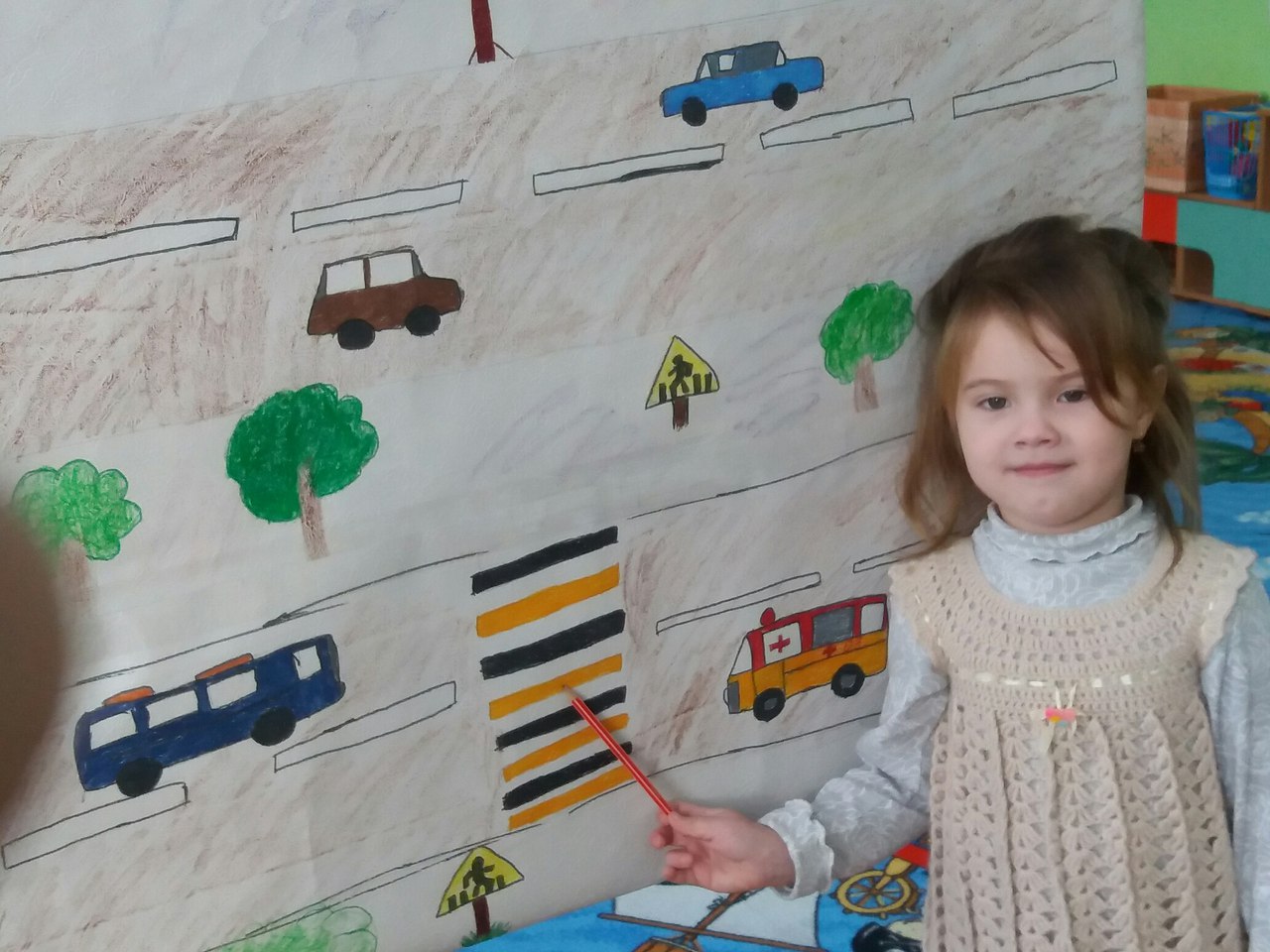  Дети делали из цветной бумаги светофор.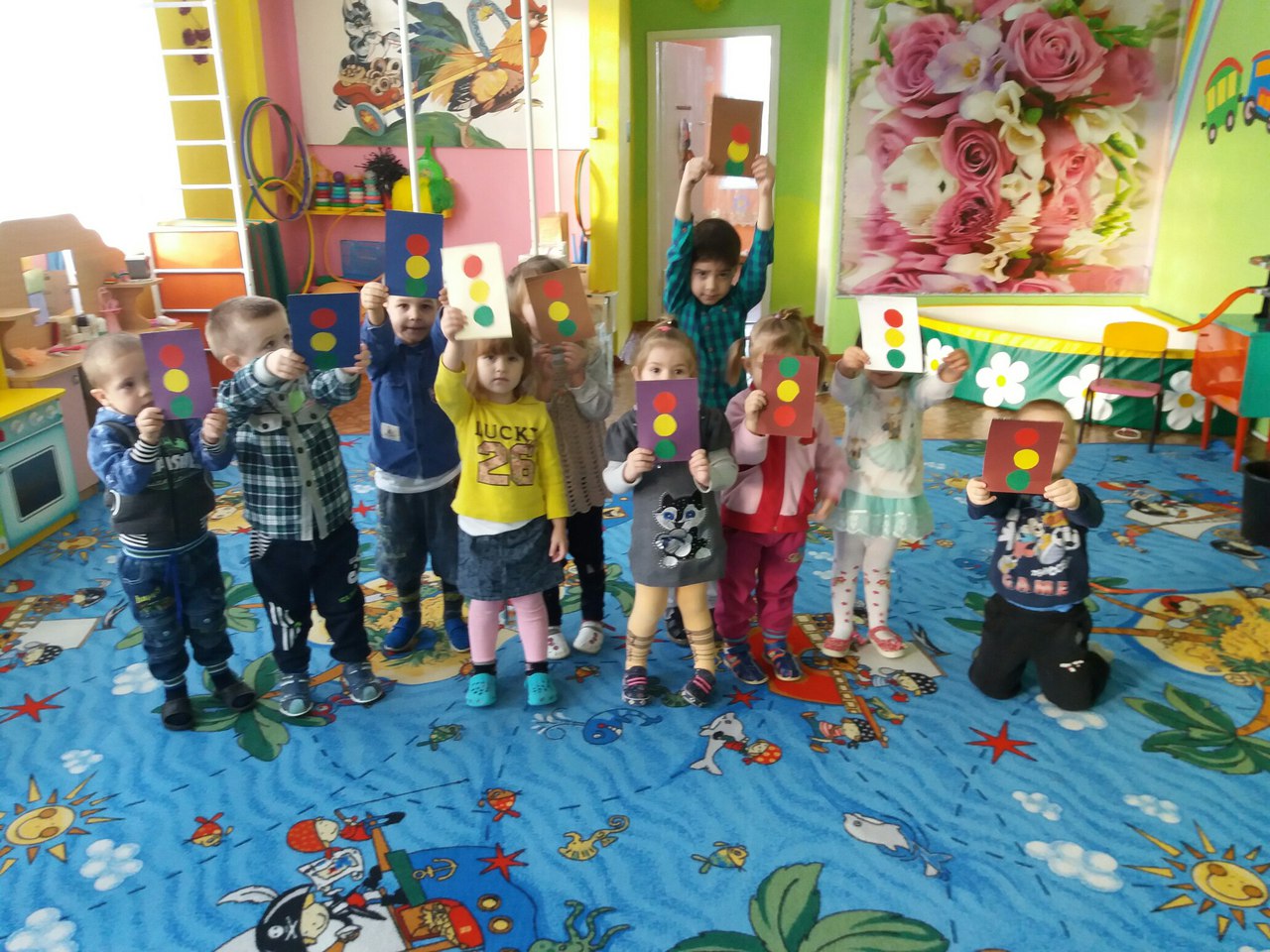 №Название мероприятияДата проведения1Уголок безопасности«Дорога глазами детей»24.09.2018.2.Папка передвижка «Папа-пристигни меня»25.09.2018.3.Беседа с детьми «Приключение Незнайки»26.09.2018.4.Акция «Как надо вести себя на дороги»26.09.2018.5.Круглый стол с родителями «Безопасность на дороги»27.09.2018.6.Выставка рисунков «Светофор»28.09.2018.